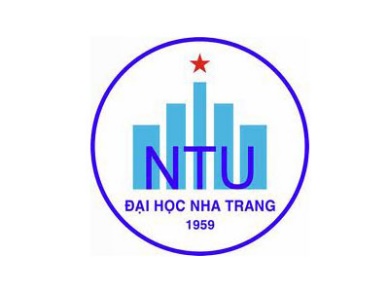 TRƯỜNG ĐẠI HỌC NHA TRANGKhoa Ngoại ngữBộ môn: Thực hành tiếngĐỀ CƯƠNG CHI TIẾT HỌC PHẦN1. Thông tin về học phần:Tên học phần:			Tiếng Việt: NÓI 2	Tiếng Anh: SPEAKING 2				Mã học phần:		FLS389					Số tín chỉ: 		2 (2-0)					Đào tạo trình độ: 	Đại học								Học phần tiên quyết: 	Nói 1				2. Thông tin về GV: Họ và tên: Lê Thị Thu Nga				Chức danh, học vị: GV, Thạc sĩĐiện thoại: 0975794427				Email:	lenga@ntu.edu.vnĐịa chỉ NTU E-learning: https://elearning.ntu.edu.vn/course/view.php?id=12788	Địa điểm tiếp SV: Điện thoại, email trong giờ hành chínhHọ và tên: Lê Hoàng Duy Thuần			Chức danh, học vị: GV, Thạc sĩĐiện thoại: 0909489204				Email:	thuanlhd@ntu.edu.vnĐịa chỉ NTU E-learning: https://elearning.ntu.edu.vn/course/view.php?id=12809Địa điểm tiếp SV: Trong giờ hành chính3. Mô tả học phần: Học phần cung cấp cho người học kiến thức và kỹ năng về đặc điểm văn nói sản sinh đồng thời hướng dẫn người học kỹ thuật phát triển ý để người học trình bày cá nhân về các chủ đề quen thuộc như thời thơ ấu, giao thông, nghề nghiệp, các mối quan hệ, kế hoạch tương lai, ngày nghỉ lễ và các hoạt động trong kỳ nghỉ lễ. Sau khi kết thúc học phần, người học có thể giao tiếp nghe nói đạt trình độ B1 theo khung tham chiếu Châu Âu (CEFR).4. Mục tiêu:Cung cấp các kiến thức, phương pháp và kỹ năng để người học có khả năng giao tiếp ở các tình huống thường gặp, phát triển ý, kỹ năng lập luận và trình bày về một chủ đề dựa trên các gợi ý cho sẵn.5. Chuẩn đầu ra (CLOs): Sau khi học xong học phần, người học có thể:Vận dụng được lượng từ vựng, cấu trúc câu, ngữ pháp, ngữ điệu để trình bày ý kiến hoặc thuyết trình về 1 chủ đề có liên quan.Áp dụng được các kiến thức đã học để bắt đầu, phát triển ý và kết thúc một bài độc thoại.Sắp xếp, phát triển các gợi ý cho sẵn thành một bài phát biểu/ bài thuyết trình hoàn chỉnh.Thực hiện thành thạo kỹ năng làm việc nhóm, cặp và tham gia tích cực vào giờ giảng.6. Đánh giá kết quả học tập:7. Tài liệu dạy học: 8. Kế hoạch dạy học:	 9. Yêu cầu đối với người học:- Thường xuyên cập nhật và thực hiện đúng kế hoạch dạy học, kiểm tra, đánh giá theo Đề cương chi tiết học phần trên hệ thống NTU E-learning lớp học phần;- Thực hiện đầy đủ và trung thực các nhiệm vụ học tập, kiểm tra, đánh giá theo Đề cương chi tiết học phần và hướng dẫn của GV giảng dạy học phần;- Tham dự đầy đủ các buổi học theo quy định (trên 80%)- Tham gia tích cực thảo luận, trình bày ý kiến trong quá trình lên lớp, làm bài tập ở nhà theo nhóm và cá nhân.Ngày cập nhật: 03/3/2022TRƯỞNG BỘ MÔN                                                                           (Đã ký)ThS. Ngô Quỳnh HoaTT.Hoạt động đánh giáHình thức/công cụ đánh giáNhằm đạt CLOsTrọng số (%)1Đánh giá quá trìnhĐiểm chuyên cần và tham gia (cá nhân)Điểm bài tập video (nhóm)Điểm thuyết trình (nhóm)Điểm bài tập (cá nhân)a, b, c, d50%2Thi cuối kỳHình thức: Trình bày cá nhânĐề đóngNội dung: toàn bộ chương trình họca, b, c, d50%TT.Tên tác giảTên tài liệuNăm xuất bảnNhà xuất bảnĐịa chỉ khai thác tài liệuMục đích sử dụngMục đích sử dụngTT.Tên tác giảTên tài liệuNăm xuất bảnNhà xuất bảnĐịa chỉ khai thác tài liệuTài liệu chínhTham khảo1Jack. C. RichardsNew Interchange 11997Cambridge University PressThư việnhoặc nhà sáchx2J. C. Richards & D. WisniewskaNew person to person 12005Oxford University Press;Thư việnhoặc nhà sáchx3Leo JonesLet’s talk 12002Cambridge University PressThư việnhoặc nhà sáchx4B. Tillitt, M. N. BruderSpeaking naturally1985Cambridge University PressThư việnhoặc nhà sáchxTuần Nội dungNhằm đạt CLOsPhương pháp dạy họcNhiệm vụ của người học1(28/2 – 05/3)Giới thiệu học phần và phương pháp học tậpdThuyết giảngTrước buổi học: Xem ĐCCTHP.Trong buổi học: lắng nghe và ghi chú thông tin cần thiết, đặt câu hỏi nếu cần.Sau buổi học: Lập nhóm theo yêu cầu (3-4 SV/ nhóm theo tình hình thực tế của lớp)2(07/3 – 12/3)Thời thơ ấuNói về thời thơ ấu của bản thân.a, b, c, dTổ chức học tập theo nhóm, Dạy học thông qua thảo luận, Sử dụng phim tư liệu trong giảng dạyTrước buổi học: xem trước giáo trình.Trong buổi học: thảo luận, hỏi – đáp, tham gia tích cực các hoạt động trên lớpSau buổi học: Chuẩn bị ý tưởng để làm Dự án cộng đồng, luyện tập để làm video 1.3(14/3 – 19/3)Thời thơ ấuCác cấu trúc liên quan đến hỏi về thời thơ ấu của một người a, b, c, dTổ chức học tập theo nhóm, Dạy học thông qua thảo luận, Sử dụng phim tư liệu trong giảng dạyTrước buổi học: xem trước giáo trình.Trong buổi học: trình bày Bài Ted-talk, thảo luận, hỏi – đáp, tham gia tích cực các hoạt động trên lớpSau buổi học: Chuẩn bị ý tưởng để làm Dự án cộng đồng, luyện tập để làm video 1.4(21/3 – 26/3)Giao thôngBàn luận về các phương tiện giao thông (phương tiện giao thông đường bộ, đường thủy, đường hàng không …)a, b, cTổ chức học tập theo nhóm, Dạy học thông qua thảo luận, Sử dụng phim tư liệu trong giảng dạyTrước buổi học: xem trước giáo trình, nộp tên Dự án cộng đồng trên Elearning (EL), nộp video số 1.Trong buổi học: trình bày Bài Ted-talk, thảo luận, hỏi – đáp, tham gia tích cực các hoạt động trên lớp.Sau buổi học: Làm kế hoạch chi tiết cho Dự án cộng đồng, luyện tập để làm video 2.5(28/3 – 02/4)Giao thôngBàn luận về các vấn đề liên quan đến giao thông (kẹt xe, tai nạn giao thông ….) và các dịch vụ trong thành phốa, b, c, dTổ chức học tập theo nhóm, Dạy học thông qua thảo luận, Sử dụng phim tư liệu trong giảng dạyTrước buổi học: xem trước giáo trình.Trong buổi học: trình bày Bài Ted-talk, thảo luận, hỏi – đáp, tham gia tích cực các hoạt động trên lớp.Sau buổi học: Làm kế hoạch chi tiết cho Dự án cộng đồng, luyện tập để làm video 2.6(04/4 – 09/4)Nghề nghiệpMiêu tả khả năng và kỹ năng, bàn luận về nghề nghiệpa, b, c, dTổ chức học tập theo nhóm, Dạy học thông qua thảo luận, Sử dụng phim tư liệu trong giảng dạyTrước buổi học: xem trước giáo trình.Trong buổi học: trình bày Bài Ted-talk, thảo luận, hỏi – đáp, tham gia tích cực các hoạt động trên lớp.Sau buổi học: Làm kế hoạch chi tiết cho Dự án cộng đồng, luyện tập để làm video 2.7(11/4 – 16/4)Nghề nghiệpNói về các nghề nghiệp khác lạ và hiếm có, miêu tả và so sánh các nghề nghiệpa, b, c, dTổ chức học tập theo nhóm, Dạy học thông qua thảo luận, Sử dụng phim tư liệu trong giảng dạyTrước buổi học: xem trước giáo trình, nộp kế hoạch chi tiết cho  Dự án cộng đồng trên Elearning (EL), nộp video số 2.Trong buổi học: trình bày Bài Ted-talk, thảo luận, hỏi – đáp, tham gia tích cực các hoạt động trên lớp.Sau buổi học: Thực hiện dự án và chuẩn bị bài thuyết trình về dự án, luyện tập để làm video 3.89(25/4 – 30/4)Các mối quan hệBàn luận về tình bạn, tình yêu và hôn nhân.Các cấu trúc ngôn ngữ thông dụng về sự đồng tình và không đồng tình.a, b, c, dTổ chức học tập theo nhóm, Dạy học thông qua thảo luận, Sử dụng phim tư liệu trong giảng dạyTrước buổi học: xem trước giáo trình.Trong buổi học: trình bày Bài Ted-talk, thảo luận, hỏi – đáp, tham gia tích cực các hoạt động trên lớp.Sau buổi học: Thực hiện dự án và chuẩn bị bài thuyết trình về dự án, luyện tập để làm video 3.10(02/5 – 07/5)Các mối quan hệBàn luận về mối quan hệ giữa cha mẹ và con cái.Các cấu trúc ngôn ngữ thông dụng về sự đồng tình và không đồng tình a, b, c, dTổ chức học tập theo nhóm, Dạy học thông qua thảo luận, Sử dụng phim tư liệu trong giảng dạyTrước buổi học: xem trước giáo trình.nộp video 3Trong buổi học: trình bày Bài Ted-talk, thảo luận, hỏi – đáp, tham gia tích cực các hoạt động trên lớp.Sau buổi học: Thực hiện dự án và chuẩn bị bài thuyết trình về dự án11(09/5 – 14/5)Ngày nghỉ lễ và các hoạt động nhân dịp nghỉ lễ Miêu tả một số kỳ nghỉ lễ và lễ hội.a, b, c, dTổ chức học tập theo nhóm, Dạy học thông qua thảo luận, Sử dụng phim tư liệu trong giảng dạyTrước buổi học: xem trước giáo trình.Trong buổi học: trình bày Bài Ted-talk, thảo luận, hỏi – đáp, tham gia tích cực các hoạt động trên lớp.Sau buổi học: Thực hiện dự án và chuẩn bị bài thuyết trình về dự án12(16/5 – 21/5)Ngày nghỉ lễ và các hoạt động nhân dịp nghỉ lễ Miêu tả một số phong tục tập quán và các sự kiện đặc biệt.a, b, c, dTổ chức học tập theo nhóm, Dạy học thông qua thảo luận, Sử dụng phim tư liệu trong giảng dạyTrước buổi học: xem trước giáo trình.Trong buổi học: trình bày Bài Ted-talk, thảo luận, hỏi – đáp, tham gia tích cực các hoạt động trên lớp.Sau buổi học: Thực hiện dự án và chuẩn bị bài thuyết trình về dự án13(23/5 – 28/5)Kế hoạch tương laiMiêu tả việc lập kế hoạch cho một dự ána, b, c, dSemina, Dạy học thông qua dự ánTrước buổi học: chuẩn bị bài thuyết trình nhómTrong buổi học: trình bày nhóm.Sau buổi học: Luyện tập chuẩn bị thi14(30/5 – 04/6)Kế hoạch tương lai Trình bày kế hoạch, dự án đã thực hiệna, b, c, dSemina, Dạy học thông qua dự ánTrước buổi học: chuẩn bị bài thuyết trình nhómTrong buổi học: trình bày nhóm.Sau buổi học: Luyện tập chuẩn bị thi15(06/6 – 11/6)Ôn tậpa, b, c, dTổ chức học tập theo nhóm, Dạy học thông qua thảo luận, Sử dụng phim tư liệu trong giảng dạyTrước buổi KT: luyện tập các chủ đề đã họcTrong buổi học: bốc thăm chủ đề và trình bày bài nói.Sau buổi học: Luyện tập để chuẩn bị thi-Thi cuối kỳa, b, c, d Vấn đáp Trước buổi thi: luyện tập các chủ đề đã họcTrong buổi thi: bốc thăm chủ đề, và thực hiện bài nói.GIẢNG VIÊNCHỦ NHIỆM HỌC PHẦNThS. Lê Hoàng Duy Thuần (đã ký) ThS. Lê Thị Thu Nga (đã ký)(đã ký)ThS. Lê Hoàng Duy Thuần